FINANCIAL DETAILSI wish to pay for:(a)     REGISTRATION                                                 $ (b)     LATE FEE  (if applicable)                                         $TOTAL…. ….. …. ….. …. ….. …. ….. ……   …..     $___________________________PAYMENT DETAILS[      ]   . pay by EFT,  details are ETAQ Inc., ANZ, REDCLIFFE: BSB 014262 Account number 285647675[        ]   Pay by  VISA/MasterCard for $ _______________  NAME on CARD:   _____________________________________________CARD NUMBER:    __________/  __________ / __________ / __________	SIGNATURE:        __________________________ Expiry Date:           /             [       ]   Please find my/our school cheque or AMO for $ ______________ made out to ETAQ IncRECEIPTS WILL BE EMAILED.  Address for receipt8	SPECIAL REQUIREMENTS Please note any special requirements regarding diet, physical disabilities:_________________________________________________________________________________________9	RETURN of REGISTRATION FORM AND WORKSHOP SELECTION FORMPlease return to:		ADMINISTRATION OFFICER, ETAQ INC				PO BOX 3375				STAFFORD  DC  QLD  4053OR E-mail			trish.purcell@bigpond.comOR register and pay online at www.etaq.org.au NOTESWorkshop selection form must be returned with registrationRegistration is not effective without prior paymentRegistrations will not be accepted at the venueIf you e-mail your registration, it will be confirmed in 24 hours; if you  register online, you will receive confirmation at the end of the process. If you do not receive confirmation, please contact Trish Purcell For assistance with registration, e-mail Trish Purcell (see details above) or  phone 3284 3718Our website, www.etaq.org.au, has details of workshops, the Program and the Registration Form.THE ENGLISH TEACHERS ASSOCIATION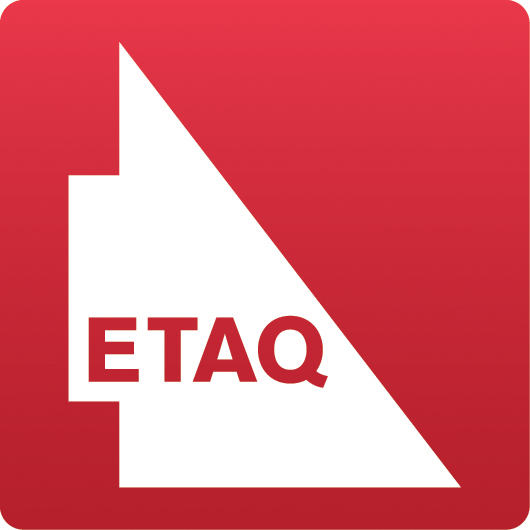 OF QUEENSLAND Inc.ABN: 17 664 872 321ANNUAL STATE CONFERENCEGreat Expectations: stability and change in English teachingat Lourdes Hill College86 Hawthorne Road, HAWTHORNESaturday 16th August, 2014.TAX INVOICE/REGISTRATION FORMPERSONAL INFORMATIONSURNAME:  GIVEN NAMES: ADDRESS     _________________________________P/C: SCHOOL:     ______________________________________________E-MAILPREFERRED NAME (for name badge): STATUS:  (Please tick one)(a)  Personal Member                      [      ]                          (c)  Retiree/F/T student         [     ](b)  Corporate Membership             [      ]                          (d)  Non-member                  [     ]REGISTRATION DETAILS  [All prices include GST](a)  Personal Member                         $143.00 (b)  School Member                   … First Registrant           $143.00                    … Other Registrants        $154.00(c)  Full-Time Student/Pensioner         $66.00 (d)  Non-Member                               $176.00 (e)  Presenter                                        $44.00N.B.  A LATE FEE of $20.00 is payable on any registration postmarked after 8 August, 2014 or emailed after 11:59pm on 10 August, 2014. Online registration will not be available after 10 August.Video will be recorded during the conference. We would appreciate your allowing your image to be used as part of a group on ETAQ’s website. However, if you do not wish your image to appear, please sign below.I  DO NOT WISH my photograph to appear on ETAQ’s website as a record of proceedings.Signature                                                                        Date                   /     / 2014OFFICE USE ONLY:Received:               /              /2014                            Receipt Number:     MYOB:   ____________________Method of Payment:      [        ]      Credit Card                                       [        ]     AMO/Cheque  No.  ___________B______________ Br                                      [         ]     EFT:     Details ________________________B.S. ___________